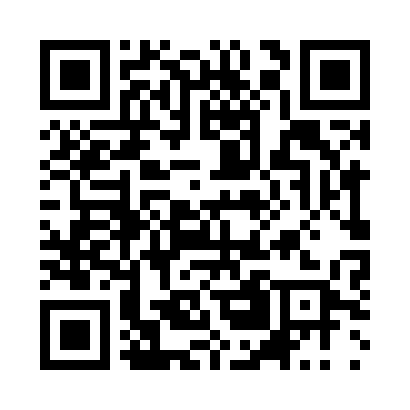 Prayer times for Grashevo, BulgariaWed 1 May 2024 - Fri 31 May 2024High Latitude Method: Angle Based RulePrayer Calculation Method: Muslim World LeagueAsar Calculation Method: HanafiPrayer times provided by https://www.salahtimes.comDateDayFajrSunriseDhuhrAsrMaghribIsha1Wed4:326:201:216:188:2310:052Thu4:306:191:216:198:2410:073Fri4:286:171:216:208:2610:084Sat4:266:161:216:208:2710:105Sun4:246:151:216:218:2810:116Mon4:226:141:216:218:2910:137Tue4:206:121:216:228:3010:158Wed4:196:111:216:238:3110:169Thu4:176:101:216:238:3210:1810Fri4:156:091:216:248:3310:1911Sat4:136:081:216:258:3410:2112Sun4:126:071:216:258:3510:2313Mon4:106:061:216:268:3610:2414Tue4:086:051:216:268:3710:2615Wed4:076:041:216:278:3810:2716Thu4:056:031:216:278:3910:2917Fri4:046:021:216:288:4010:3018Sat4:026:011:216:298:4110:3219Sun4:016:001:216:298:4210:3420Mon3:595:591:216:308:4310:3521Tue3:585:581:216:308:4410:3722Wed3:565:571:216:318:4510:3823Thu3:555:571:216:318:4610:3924Fri3:535:561:216:328:4710:4125Sat3:525:551:216:328:4810:4226Sun3:515:551:216:338:4910:4427Mon3:505:541:216:348:4910:4528Tue3:485:531:226:348:5010:4629Wed3:475:531:226:358:5110:4830Thu3:465:521:226:358:5210:4931Fri3:455:521:226:368:5310:50